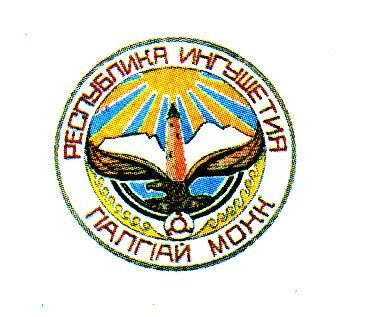 Г1АЛГ1АЙ   РЕСПУБЛИКА ЗАКОН«Г1алг1ай Республике градостроительни къахьегамах» долча Г1алг1ай Республика Закона хувцамаш юкъедахьара хьакъехьаТ1аийцадГ1алг1ай Республика                                                                Халкъа Гуллама                                                            2015 шера 28 маеСтатья 1 «Г1алг1ай Республике градостроительни къахьегамах» долча 2009 шера 17 декабрерча №61-РЗ йолча Г1алг1ай Республика Закона (газет «Г1алг1айче» 2009, 31 декабре; 2010, 13 ноябре; 2011, 6 октябре; 2013, 15 июне; 2014, 8 ноябре) юкъехьу 1обелгалдаь хувцамаш: 6 статьяй    1 даькъа 5 пункта  т1атохар де дешашца «, поселеней, городской округий транспортни инфроструктура комплексни дег1айоалаяра программаш, поселеней, городской округий социальни инфроструктура комплексни дег1айоалаяра программаш;»;2) 6¹ статье: а) хьалхарча даькъа 8 пункта т1атохар де дешашца  «, поселеней, городской округий транспортни инфроструктура комплексни дег1айоалаяра программаш, поселеней, городской округий социальни инфроструктура комплексни дег1айоалаяра программаш.»;б) 3 даькъа 9 пункте т1атохар де дешашца «, поселеней, городской округий транспортни инфроструктура комплексни дег1айоалаяра программаш, поселеней, городской округий социальни инфроструктура комплексни дег1айоалаяра программаш.»;3) 7 статьяй 4 дакъа укх редакце д1аязде:«4. Мегийташ дац Г1алг1ай Республика Паччахьалкхен 1аьдала органаша,  Г1алг1ай Республика моттигерча шедоалдара  органаша соцамаш т1аэцар (федеральни законаша белгалъяь моттигаш ца лаьрх1ача) лаьтташца резирвировани ярах, паччахьалкхен е муниципальни эшарашта лаьттан доакъош хьадахарах, Градостроительни кодекса 10 статьяй 1 даькъо белгалъяь федеральни объекташ, региональни лоарх1ам бола объекташ моттигера лоарх1ам бола объекташ хьалъяра  лаьтташ е лаьттан доакъош цхьан категорера вокха категоре дахарах, нагахьа санна уж белгалъяь объекташ хьалъяр Российски Федераце доазон планироване документашца белгалъяь еце, Градостроительни кодекса 10 статьяй 1 даькъе белгалъяь, Г1алг1ай Республика доазон планироване документашца, муниципальни образованей  доазон планироване документашца, иштта лаьтташ цхьан категорера вокха категоре дахара федеральни лоарх1ам бола объекташ региональни лоарх1ам бола объекташ, муниципальни районе  моттигера лоарх1ам бола объекташ оттае лаьрх1а йоацаш, городской округа, поселене генеральни план а йоацаш (муниципальни района доазон планировани схемаш нагахьа санна юрташта юкъера лаьтташ цхьан категорера вокха категоре доахаш дале).»;4)  19 статье:а) 19 статьяй 1 даькъе 2 пункте дешаш «, цу даькъе маьхах хьа а эцаш,» д1адаха;б) 4 даькъа дешашта «, поселеней, городской округий инфраструктура» т1ехьа т1атохар де дешашца  «,  поселеней, городской округий транспортни инфроструктура комплексни дег1айоалаяра программаш, поселеней, городской округий социальни инфраструктура комплексни дег1айоалаяра программаш»;в) 4¹ даькъа хьалхарча предложене дешашта  «, поселеней, городской округий инфраструктура» т1ехьа т1атохар де дешашца  «, поселеней, городской округий транспортни инфроструктура комплексни дег1айоалаяра программаш, поселеней, городской округий социальни инфраструктура комплексни дег1айоалаяра программаш», дош «представительни» д1адаккха;г) т1атохар де   ер чулоацам болча 4²  4³  доакъошца:  	«4² поселеней, городской округий   коммунальни инфраструктура  системаш,  поселеней, городской округий транспортни инфроструктура системаш  комплексни дег1айоалаяра программашца, поселеней, городской округий социальни инфраструктура  системаш комплексни дег1айоалаяра программашца  да  цу   программашца  белгалдаь   кхоачашъяра  графикаш. 4³    поселеней,  городской округий   коммунальни инфраструктура  системаш,  поселеней, городской округий транспортни инфроструктура системаш  комплексни дег1айоалаяра программай, поселеней, городской округий социальни инфраструктура  системаш комплексни дег1айоалаяра программай проекташ  чуоттае  еза  моттигерча  шедоалдара  органа   официальни сайта  чу,  хоам  бара-телекоммуникационни  сете «Интернете» (нагахьа  санна  муниципальни   образоване  официальни сайт  яле),  иштта  кепатоха  еза  мунципальни  бокъон  акташ,  кхыбола    официальни   хоам кепатохара   оттаяьча  арг1ах, уж  д1ач1оаг1ъяле ткъаь  итт  денал  к1езигах  йоаца  ха  йиссача.»;5)  24  статье:а)  4 даькъа 1   пункте дош  «ц1аькха  а»  д1адаккха;б) 5  даькъа  т1атохар  де  дешашца  «хьалхаленца  дег1адоаг1а  доазонаш  а  долаш»;6)  25  статье:а) 2  даькъе  дешаш «федеральни  лоарх1ам  бола  объекташ»  хувца  дешашца  «капитальни  г1ишлон  объекташ,  цу  даькъе  федеральни  лоарх1ам  бола  объекташ  а  йолаш»;б) 3  дакъа  ший  низ  д1абаьнна  ларх1а;7)  29 статье  5  даькъе  дешаш   «саморегулирующи  организаце  хьаденна  мукъа  лу  свидетельстваш»  хувца  дешашца  «саморегулирующи  организаце  хьаденна,  цох  дола  сведенеш соморегулирующи  организацей  паччахьалкхен  реестре чудихьача, мукъа  лу  свидетельстваш (д1ахо-саморегулирующи  организаце  хьаденна  мукъа  лу  свидетельстваш)»;8) 30  статье  т1атохар  де  ер  чулоацам  болча  3  даькъаца:«3.Г1ишлош  яра  мукъа бала  безац Российски Федераце  Градостроительни кодекса 51статьяй 17 даькъе белгалъяча  моттиге,  иштта   д1а-хьа  лелача  телефонни   бувзама  г1ишлош  еча,  цар  проектни  документаце  т1а  ер  белгалонаш  яле: локхал  ткъаь  итт метрага  кхоачаш  а  (е)  лаьттах  яхара  (еррига  е  цхьа  дакъа) планировочни  белгалонал  йиъ  метрага  кхаччалца,  шоаш  йолаш: 1) поселенешкеи  городской  округашкеи  лаьттах  пайда  эцареи  г1ишлош  яреи  оттаяьча  бокъонашца   нийса,  градостроительни  регламенташца  нийса  нах  бахача  пункте  яле;2) промышленноста, энергетика, транспорта, бувзама, радиовещане, телевидене, информатика  лаьтташ  т1а  яле,  космически  къахьегама  кхоачо еча  лаьтташ  т1а,  оборона,  кхерамзлен  а  иштта  кхыдолча  лаьрхх1а  долча    лаьтташ  т1а яле.».Статья 2Ер Закон низаца  ч1оаг1денна болх бе долалу ер официально кепатехача дийнахьа денз.Г1алг1ай  Республика                  Мехкда              		                                             Евкуров Ю.Б.	       г. Магас         2015 шера   «___» ___________        	        №____